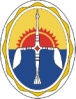 Муниципальное казенное дошкольное образовательное учреждение « Детский сад № 1 « Одуванчик» п.г.т.Тура»Эвенкийского муниципального районаКрасноярского краяУл. 50 лет Октября  10,  п. Тура, ЭМР  Красноярский край. 648000 . 22773.ОКПО  55433987      ОГРН 1028800001812      ИНН/КПП 8801007958 /880101001Приказ № 88  п.Тура                                                                                        от 12.11.2015 года «Об организации контрольно – пропускного режима»    В соответствии с Федеральным Законом от 06.03.2006г. № 35 «О противодействию терроризму», Указом Президента РФ от 13.09.2004г. № 1167 «О неотложных мерах по повышению эффективности борьбы с терроризмом», Приказом Министерства образования Московской области от 10.09.2004г. № 1697 «О комплексе мер по усилению антитеррористической защищённости образовательных учреждений», Приказом Федерального агентства по образованию РФ от 11.11.2009г. № 2013 «О мерах по обеспечению пожарной и антитеррористической безопасности образовательных учреждений». В целях обеспечения надежной охраны зданий, помещений и имущества, безопасного функционирования детского сада, своевременного обнаружения и предотвращения опасных проявлений и ситуаций, поддержания порядка и реализации мер по защите персонала, воспитанников в период их нахождения на территории, в зданиях и упорядочения работы учреждения  ПРИКАЗЫВАЮ:1. Непосредственную охрану здания детского сада осуществлять на договорной основе с ООО ЧОП «Максимум». Отработка  вызова путем  подачи  сигнала  на  пуск (кнопка) расположенные  во  всех  помещениях  учреждения.2.Непосредственную  охрану здания детского сада  в  не  рабочее  время с 18.00ч. до 8.00ч.   и  выходные  и  праздничные  дни с  8.00 ч. до 8.00 часов  осуществляют  сторожа по графику.   3. Порядок работы сторожей  и  их  обязанности определяется согласно  трудового договора.4. Проезд технических средств и транспорта для уборки территории и эвакуации мусора, завоза материальных средств и продуктов осуществлять со стороны расположения хозяйственных помещений.5. В   целях   упорядочения   работы   образовательного   учреждения   установить следующий распорядок работы:- рабочие дни — с  7.00 до 18.00;-прием воспитанников в  ДОУ  с 7.30 до 8.30.-уход  воспитанников  домой с 16.00 до  18.00  6.   Заместителю заведующего по АХЧ:Организовать  проведение проверок на предмет безопасности территории вокруг здания учреждения (3 раза в  день), состояния входных дверей, проверку    лестничных   проходов,   безопасное содержание электрощитовых.  Заведующей АХЧ контролирует  доступ  обслуживающего  транспорта и   работающего персонала. Постоянно осуществлять контроль в  служебных  помещениях  их безопасного содержания и эксплуатации установленного в них оборудования, обеспечить сохранность имущества и документации, соблюдение установленного режима работы, выполнения правил эксплуатации, пожарной и электрической безопасности  и сдачу  здания по  окончание  рабочего  времени  под охрану сторожам. Запретить хранение посторонних предметов в помещениях;7.  Воспитателям:Непосредственно    перед    началом    работы    визуальным    осмотром    проверять закрепленные помещения на предмет безопасного состояния и исправности оборудования, отсутствия подозрительных и опасных для жизни и здоровья детей предметов и веществ. Педагоги контролируют  доступ  воспитанников и их  родителей  (законных  представителей) .  Доступ родственников по  наличии  заявления от родителей на  согласие  сопровождение  их  детей  в  детский  сад.  Проявлять бдительность  во  время приема  и  ухода домой   воспитанников на  наличие  посторонних  лиц.  Выяснять причину   их  визита. При не предвиденных ситуациях  нажать на кнопку  вызова  охраны;8. Во время пребывания детей в помещениях, окна должны быть закрыты;9 Бытовой мусор, строительные и производственные отходы собирать только на специально выделенной площадке, в контейнеры, с последующим их вывозом специально оборудованным транспортом.10. Исключить сжигание мусора, использованной тары, отходов и т. п., а также разведение костров на территории ДОУ.11. Содержать в исправном, рабочем состоянии освещение территории, входов в здания, оборудованных площадок и всех помещений12.Ознакомить с приказом всех сотрудников ДОУ.13.Контроль за исполнением приказа оставляю за собой.    Заведующий                        В.Д.  Чорду С приказом ознакомлены:Журавлева  Т.И._______Пахомова  Е.И. ________Каплина  Г.Н.______Екибаева  С.Г._______Алексеева  О.В._______Эспек  И.В._______